 	PRIDE 2021 Insurance Waiver	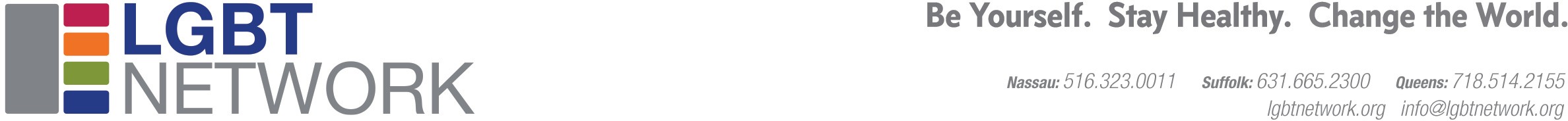 The Long Island Pride Festival. Sunday, June 13, 2021RE: RELEASE AND WAIVER OF LIABILITY AND INDEMNITY AGREEMENTThis agreement is made between  	(VENDOR NAME)(hereinafter referred to as “Vendor”) and LGBT Network, Inc. (hereinafter referred to as “The Network”). In consideration for the participation in the 2019 Long Island Pride Parade and Festival, the Vendor hereby agrees to the following:Vendor releases and discharges The Network from all liability to, for all loss and property damage and any claims of demand, therefore, on account of injury to any individual or property resulting from the Vendor’s participation in the 2021 Long Island Pride Festival;Vendor agrees to indemnify and hold harmless The Network from any loss, liability, damage, cost, including attorney fees, arising out of Vendor’s participation in the 2021 Long Island Pride Festival, whether caused by negligence or   willful act of the Vendor or any other person or persons;Vendor hereby assumes full responsibility for the risk of bodily injury, death, or property damage relating to or arising out of Vendor’s participation in the 2021 Long Island Pride Festival; andVendor further expressly agrees that the foregoing RELEASE AND WAIVER OF LIABILITY AND INDEMNITY AGREEMENT is intended to be as broad and inclusive as permitted by the laws of the State of New York. If any provision of this Agreement is held by a court of competent jurisdiction to be invalid, void, or unenforceable, the remaining provision shall nevertheless continue in full force and effect without being impaired or invalidated in any way.Vendor Print NameVendor Signature	Date